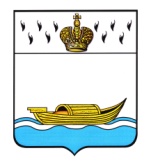       АДМИНИСТРАЦИЯ      Вышневолоцкого городского округа                                                Распоряжениеот 13.01.2022                                                                                           № 22-р                                           г. Вышний ВолочекО внесении изменений в распоряжениеАдминистрации Вышневолоцкого городского округа от 17.09.2021 № 1624-р «Об утверждении комплекса мер («дорожной карты») в рамках Федерального проекта «Цифровая образовательная среда» национального проекта «Образование» по созданию на территории Вышневолоцкого городского округа центра цифрового образования детей «IT- куб» В соответствии с распоряжением Правительства Тверской области от 06.07.2019 №426-рп «О мерах по созданию центров цифрового образования детей «IT-куб», Уставом Вышневолоцкого городского округа Тверской области, с целью создания и обеспечения функционирования центра цифрового образования детей «IT-куб» на территории Вышневолоцкого городского округа:1.Внести в распоряжение Администрации Вышневолоцкого городского округа от 17.09.2021 № 1624-р «Об утверждении комплекса мер («дорожную карту») в рамках федерального проекта «Цифровая образовательная среда» национального проекта «Образование» по созданию на территории Вышневолоцкого городского округа центра цифрового образования детей «IT- куб» (далее-распоряжение) следующие изменения:1.1. Приложение  к распоряжению «Комплекс мер («дорожная карта») в рамках Федерального проекта «Цифровая образовательная среда» национального проекта «Образование» по созданию на территории Вышневолоцкого городского округа центра цифрового образования детей «IT- куб»  изложить в новой редакции (прилагается).2. Контроль за исполнением настоящего распоряжения возложить на заместителя Главы Администрации Вышневолоцкого городского округа                    Галкину Е.Л.3. Настоящее распоряжение вступает в силу со дня его принятия, подлежит размещению на официальном сайте муниципального образования Вышневолоцкий городской округ Тверской области в информационно-телекоммуникационной сети «Интернет».Глава                                                                                                      Вышневолоцкого городского округа                                                 Н.П. РощинаПриложение к  распоряжению АдминистрацииВышневолоцкого городского округаот 14.01.2022  № 22-р«Приложение к  распоряжению АдминистрацииВышневолоцкого городского округаот «17.09.2021    № 1624-рКомплекс мер («дорожная карта») в рамках Федерального проекта «Цифровая образовательная среда» национального проекта «Образование» по созданию на территории Вышневолоцкого городского округа центра цифрового образования детей «IT- куб»                                                                                                                                                                                         ».Глава Вышневолоцкого городского округа                                                 Н.П. Рощина№ п/пНаименование мероприятияОтветственный исполнительСрок1Утверждение должностного лица, ответственного за создание и функционирование центра цифрового образования «IT-Куб»Управление образования Вышневолоцкого городского округаСентябрь 20212Изучение Методических рекомендаций по созданию и функционированию центров цифрового образования детей «IT-Куб» в рамках реализации федерального проекта «Цифровая образовательная среда» национального проекта «Образование»Управление образования Вышневолоцкого городского округаСентябрь 20213Разработка  Положения о деятельности центра цифрового образования «IT –куб»Управление образования Вышневолоцкого городского округаФевраль 20224Выбор помещения для расположения центра цифрового образования «IT-Куб»Управление образования Вышневолоцкого городского округаСентябрь 2021-январь 20225 Разработка проекта штатного расписания Центра цифрового образования детей «IT-куб»Управление образования Вышневолоцкого городского округаЯнварь  20226Разработка дизайн-проекта и зонирования помещенийУправление образования Вышневолоцкого городского округа, проектная организацияДекабрь 2021- январь 20227Предварительная калькуляция операционных расходов на функционирование центра цифрового образования «IT-Куб»Управление образования Вышневолоцкого городского округа, проектная организацияЯнварь 20228Внесение уточнений в бюджет для выполнения ремонтных работУправление образования Вышневолоцкого городского округа,Февраль-апрель 20229Объявление закупок, работ, товаров и услугУправление образования Вышневолоцкого городского округаМарт-апрель202210Проведение ремонтных работУправление образования Вышневолоцкого городского округа, подрядные организацииМарт-август 202211Утверждение штатного расписания центра цифрового образования детей «IT-куб»Управление образования Вышневолоцкого городского округаФевраль-апрель 202212Повышение квалификации (профмастерства) сотрудников центра цифрового образования «IT-куб» и педагоговУправление образования Вышневолоцкого городского округаАпрель-август 202213Приведение площадок  в соответствие с фирменным стилем центра цифрового образования «IT-куб»; доставка, установка оборудованияУправление образования Вышневолоцкого городского округаАвгуст 202214Формирование штата работников Управление образования Вышневолоцкого городского округаАпрель-август 202215Разработка и утверждение образовательных программОбразовательная организацияМарт-август 202216Завершение набора детей в центр цифрового образования «IT-куб»Образовательная организация30 августа 202217Открытие центра цифрового образования «IT-куб»Управление образования Вышневолоцкого городского округа, образовательная организация01 сентября 2022